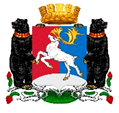 КАМЧАТСКИЙ КРАЙСОВЕТ ДЕПУТАТОВГОРОДСКОГО ОКРУГА «ПОСЕЛОК ПАЛАНА»(8-ой созыв)«24»  ноября    2022 г.		                                                                      пгт. Паланадевятая очередная сессия Совета депутатовРЕШЕНИЕ № 68-р/08-22Рассмотрев проект нормативно-правового акта «Порядок определения цены земельного участка, находящегося в собственности городского округа «поселок Плана», при заключении договора купли-продажи такого земельного участка без проведения торгов», внесенный Главой городского округа «поселок Палана» И.О. Щербаковым, в соответствии со статьей 39.4 Земельного кодекса Российской Федерации, Уставом городского округа «поселок Палана», Совет депутатов городского округа «поселок Палана»РЕШИЛ:1. Принять нормативно-правовой акт «Порядок определения цены земельного участка, находящегося в собственности городского округа «поселок Палана», при заключении договора купли-продажи такого земельного участка без проведения торгов». 2. Направить принятый нормативно-правовой акт Главе городского округа «поселок Палана» для подписания и обнародования.3. Настоящее решение вступает в силу со дня его обнародования в установленных Уставом городского округа «поселок Палана» местах.НОРМАТИВНЫЙ ПРАВОВОЙ АКТ № 23-НПА/08-22 Порядок определения цены земельного участка, находящегося в собственности городского округа «поселок Палана» при заключении договора купли-продажи такого земельного участка без проведения торгов (Принят решением Совета депутатов городского округа «поселок Палана» от  «24» ноября 2022 года № 68-р/08-22)1. Порядок определения цены земельного участка, находящегося в собственности городского округа «поселок Палана» при заключении договора купли-продажи такого земельного участка без проведения торгов (далее – Порядок) применяется при определении цены земельного участка, находящегося в собственности городского округа «поселок Палана», при заключении договора купли-продажи такого земельного участка без проведения торгов (далее - земельный участок).2. Цена земельного участка при его продаже определяется как выраженный в рублях процент от кадастровой стоимости земельного участка (далее - процент).При заключении договора купли-продажи земельного участка, находящегося в собственности городского округа «поселок Палана», без проведения торгов цена такого земельного участка не может превышать его кадастровую стоимость или иной размер цены земельного участка, если он установлен федеральным законом.3. Размер процента устанавливается в следующем порядке:3.1 30 процентов в случае продажи земельных участков:- на которых расположены здания, сооружения, собственникам зданий, сооружений, помещений в них в случаях, предусмотренных статьей 39.20 Земельного кодекса Российской Федерации, за исключением случаев, указанных в абзаце втором подпункта 3.2 настоящего пункта;- образованных из земельного участка, предоставленного в аренду для комплексного освоения территории (за исключением земельных участков, образованных из земельного участка, предоставленного юридическому лицу, заключившему договор о комплексном освоении территории в целях строительства жилья экономического класса, в аренду для комплексного освоения территории в целях строительства такого жилья), лицу, с которым в соответствии с Градостроительным кодексом Российской Федерации заключен договор о комплексном освоении территории, если иное не предусмотрено абзацами четвертым и шестым подпункта 3.2 пункта 3 настоящего Порядка.3.2 6 процентов в случае продажи земельных участков:- гражданам, являющимся собственниками зданий, сооружений, расположенных на земельных участках, предоставленных для индивидуального жилищного, индивидуального гаражного строительства, ведения личного подсобного хозяйства в границах городского округа «поселок Палана», садоводства, дачного хозяйства, гражданам или крестьянским (фермерским) хозяйствам для осуществления крестьянским (фермерским) хозяйством его деятельности;- гражданам для индивидуального жилищного строительства, ведения личного подсобного хозяйства в границах городского округа «поселок Палана», садоводства, дачного хозяйства гражданам и крестьянским (фермерским) хозяйствам для осуществления крестьянским (фермерским) хозяйством его деятельности в соответствии со статьей 39.18 Земельного кодекса Российской Федерации;- образованных из земельного участка, предоставленного некоммерческой организации, созданной гражданами, для комплексного освоения территории в целях индивидуального жилищного строительства (за исключением земельных участков, отнесенных к имуществу общего пользования), - членам указанной некоммерческой организации или, если это предусмотрено решением общего собрания членов указанной некоммерческой организации, указанной некоммерческой организации;- образованных из земельного участка, предоставленного некоммерческой организации, созданной гражданами, для ведения садоводства, огородничества, дачного хозяйства (за исключением земельных участков, отнесенных к имуществу общего пользования), - членам такой некоммерческой организации;- образованных в результате раздела земельного участка, предоставленного некоммерческой организации, созданной гражданами, для комплексного освоения территории в целях индивидуального жилищного строительства и относящегося к имуществу общего пользования, - такой некоммерческой организации;- образованных в результате раздела земельного участка, предоставленного юридическому лицу для ведения дачного хозяйства и относящегося к имуществу общего пользования, - указанному юридическому лицу;- находящихся в постоянном (бессрочном) пользовании юридических лиц, - указанным юридическим лицам, за исключением лиц, указанных в пункте 2 статьи 39.9 Земельного кодекса Российской Федерации;- предназначенных для ведения сельскохозяйственного производства и переданных в аренду гражданину или юридическому лицу, - указанному гражданину или указанному юридическому лицу по истечении 3 лет с момента заключения договора аренды с указанным гражданином или указанным юридическим лицом либо передачи прав и обязанностей по договору аренды земельного участка указанному гражданину или указанному юридическому лицу при условии надлежащего использования такого земельного участка в случае, если данным гражданином или данным юридическим лицом заявление о заключении договора купли-продажи такого земельного участка без проведения торгов подано до дня истечения срока указанного договора аренды земельного участка.4. Настоящий Порядок вступает в силу со дня его официального обнародования в установленных местах.О порядке определения цены земельного участка, находящегося в собственности городского округа «поселок Палана», при заключении договора купли-продажи такого земельного участка без проведения торговПредседатель Совета депутатовгородского округа «поселок Палана»Т.В. КазакПриложениек Решению Совета депутатов городского округа «поселок Палана»от 24.11.2022 № 68-р/08-22